Motion Map Reinforcement 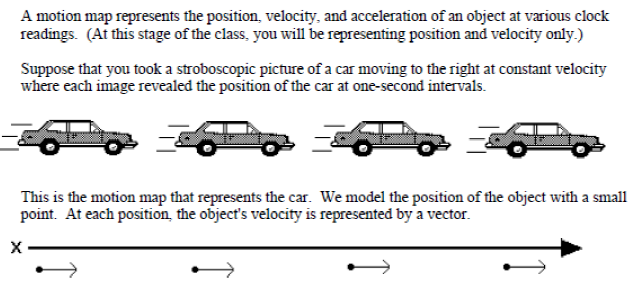 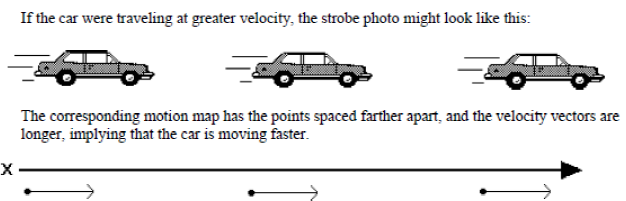 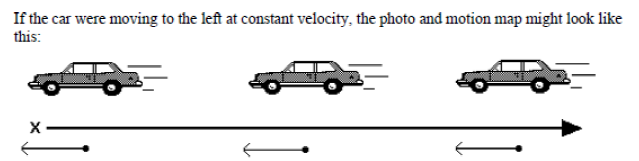 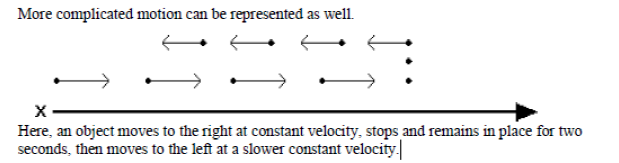  Explain the motion for each of the trails in the space provided. Describe the motion represented by the motion map below.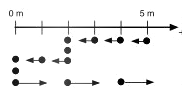 a.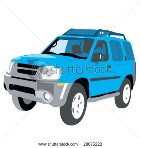 b.c.d.